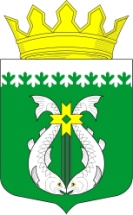 РОССИЙСКАЯ ФЕДЕРАЦИЯРЕСПУБЛИКА  КАРЕЛИЯАДМИНИСТРАЦИЯМУНИЦИПАЛЬНОГО ОБРАЗОВАНИЯ "СУОЯРВСКИЙ РАЙОН"ПОСТАНОВЛЕНИЕ  08.12.2022                                                                                               № 880                О проведении открытого конкурса № 3 по отбору управляющей организации для управления многоквартирными домами в Лоймольском сельском поселении Суоярвского района Республики КарелияВ целях реализации Жилищного кодекса Российской Федерации, Правил проведения органами местного самоуправления открытого конкурса по отбору управляющей организации для управления многоквартирным домом, утвержденных Постановлением Правительства Российской Федерации от 6 февраля 2006 года № 75 "О порядке проведения органом местного самоуправления открытого конкурса по отбору управляющей организации для управления многоквартирным домом»:1. Создать постоянно действующую конкурсную комиссию по проведению открытых конкурсов по отбору управляющих организаций для управления многоквартирными домами (далее - комиссия).2. Утвердить прилагаемый состав комиссии (Приложение № 1) и Положение о конкурсной комиссии по проведению конкурсов по отбору управляющей организации для управления многоквартирными домами (Приложение № 2).3. Утвердить конкурсную документацию открытого конкурса № 3  по отбору управляющей организации для управления многоквартирными домами в Лоймольском  сельском поселении Суоярвского района  Республики Карелия (Приложение № 3).4. Контроль за исполнением настоящего постановления оставляю за собой.Глава Администрации			                                              Р.В. ПетровРазослать: Дело, отдел по развитию инфраструктуры и благоустройства, МКУ «ЦУМИ и ЗР Суоярвского района» Приложение №1 к постановлению администрации муниципального образования                                                                                                                       «Суоярвский район»                                                                                                                        от 08.12.2022 № 880   Состав постоянно действующей конкурсной комиссии по проведению открытых конкурсов по отбору управляющих организаций для управления многоквартирным домом, находящимся на территории муниципального образования «Суоярвский район».Окрукова Л.А. – председатель комиссии, заместитель Главы администрации муниципального образования  «Суоярвский район»;Павлова Ю.И. – специалист 1 категории юридического отдела управления делами администрации муниципального образования «Суоярвский район»;Комова А.В.  – председатель муниципальным имуществом МКУ «ЦУМИ и ЗР «Суоярвского района»; Соболь А.В. – заместитель председателя – специалист по управлению муниципальным имуществом МКУ «ЦУМИ и ЗР Суоярвского района»;Клещеванцева А.А. – специалист по расселению аварийного жилищного фонда МКУ «ЦУМИ и ЗР «Суоярвского района».